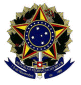 INSTITUTO FEDERAL DE EDUCAÇÃO, CIÊNCIA E TECNOLOGIA DO SUL DE MINAS GERAISCAMPUS PASSOSAPÊNDICE AAceite de orientação para o Trabalho de Conclusão de CursoNome do(a)  aluno(a): _____________________________________________________RA: ___________________     Curso: ________________________________________Nome do(a)  orientador(a): _________________________________________________ Nome do(a)  Coorientador(a)  (se houver):  ____________________________________Título provisório do TCC:________________________________________________________________________________________________________________________________________________________________________________________________Passos, _____ de ________________ de __________.Assinatura e carimbo do(a) orientador(a): _____________________________________(Obrigatório)Assinatura e carimbo do(a) coorientador(a): ___________________________________(Se houver)INSTITUTO FEDERAL DE EDUCAÇÃO, CIÊNCIA E TECNOLOGIA DO SUL DE MINAS GERAISCAMPUS PASSOSAPÊNDICE BProtocolo de Advertência para o Trabalho de Conclusão de CursoNome do(a) aluno(a): _____________________________________________________ RA: ___________________     Curso: ________________________________________Nome do(a)  orientador(a): _________________________________________________ Título provisório do TCC:________________________________________________________________________________________________________________________________________________________________________________________________Advertência:________________________________________________________________________________________________________________________________________________________________________________________________________________________________________________________________________________________Passos, _____ de ________________ de __________.Assinatura e carimbo do(a) orientador(a): _____________________________________(Obrigatório)Assinatura e carimbo do(a) coorientador(a): ___________________________________(Se houver)INSTITUTO FEDERAL DE EDUCAÇÃO, CIÊNCIA E TECNOLOGIA DO SUL DE MINAS GERAISCAMPUS PASSOSAPÊNDICE CComprovante de Entrega do Trabalho de Conclusão de CursoComunicamos, por meio deste, a entrega de uma cópia do Trabalho de Conclusão de Curso, sob o título:_______________________________________________________ ______________________________________________________________________ ______________________________________________________________________ realizado pelo(a) estudante:________________________________________________, para o(a) professor(a):___________________________________________________, que se compromete a compor a banca de TCC do estudante supracitado.Passos, _____ de ________________ de __________. _____________________________________________________________ Assinatura e carimbo do(a) orientador(a)_____________________________________________________________Assinatura do(a) estudante orientando(a)_____________________________________________________________Assinatura e carimbo do(a) professor(a) participante da banca de defesaINSTITUTO FEDERAL DE EDUCAÇÃO, CIÊNCIA E TECNOLOGIA DO SUL DE MINAS GERAISCAMPUS PASSOSAPÊNDICE DFicha de Avaliação de Trabalho de Conclusão de CursoPassos, _____ de ________________ de __________. _____________________________________________________________ Assinatura do(a) orientador(a)_____________________________________________________________Assinatura do(a) professor(a) participante da banca de defesa_____________________________________________________________Assinatura do(a) professor(a) participante da banca de defesaINSTITUTO FEDERAL DE EDUCAÇÃO, CIÊNCIA E TECNOLOGIA DO SUL DE MINAS GERAISCAMPUS PASSOSAPÊNDICE EAta de Defesa do Trabalho de Conclusão de CursoAta de defesa do Trabalho de Conclusão de curso de graduação em bacharelado em Ciência da Computação do(a) aluno(a) nome completo. Aos data por extenso, reuniu-se a banca examinadora do Trabalho de Conclusão de Curso de NOME DO(A) ALUNO(A) EM CAIXA ALTA, intitulada: Título. Compuseram a banca examinadora os professores nome completo do orientador (Orientador), nome completo do avaliador 1 e nome completo do avaliador 2. Após a exposição oral, o(a) candidato(a) foi arguido(a) pelos componentes da banca que reuniram-se reservadamente e decidiram pela APROVAÇÃO/REPROVAÇÃO do Trabalho de Conclusão de Curso com o nota _________. _____________________________________________________________ Assinatura do(a) orientador(a)_____________________________________________________________Assinatura do(a) professor(a) participante da banca de defesa_____________________________________________________________Assinatura do(a) professor(a) participante da banca de defesa(Fazer em duas vias, uma ficará anexada ao TCC e outra deve ser entregue na Sec. Acadêmica para arquivo na pasta do(a) aluno(a).)Título do TCCTítulo do TCCData da ApresentaçãoData da ApresentaçãoHora de Início e FimHora de Início e FimNome do OrientadorNome do OrientadorNome do EstudanteNome do EstudanteNomes dos Demais Membros da BancaNomes dos Demais Membros da BancaAvaliaçãoAvaliaçãoCritérios e pontuações máximasPontuaçãoMembrosda BancaMembrosda BancaO problema de pesquisa e a hipótese estão claros e conectados? (0,5)Membrosda BancaMembrosda BancaOs objetivos geral e específicos foram alcançados? (0,5)Membrosda BancaMembrosda BancaO referencial teórico fundamenta a pesquisa o suficiente? (0,5)Membrosda BancaMembrosda BancaO método compreendeu o desenvolvimento da pesquisa? (0,5)Membrosda BancaMembrosda BancaOs resultados e as discussões estão adequados? (0,5)Membrosda BancaMembrosda BancaA conclusão está bem definida e realmente pode ser concluída? (0,5)Membrosda BancaMembrosda BancaAs referências possuem quantidade e relevância adequadas? (0,5)Membrosda BancaMembrosda BancaO TCC está formatado de acordo com as normas solicitadas? (0,5)Membrosda BancaMembrosda BancaA apresentação do trabalho foi realizada com boa postura, slides adequados, fluidez de ideias e organização suficiente? (3,0)OrientadorOrientadorO estudante mostrou-se assíduo nas orientações? (0,5)OrientadorOrientadorO estudante cumpriu os prazos e metas estabelecidas? (1,0)OrientadorOrientadorO estudante mostrou-se motivado e organizado? (1,0)OrientadorOrientadorO estudante foi capaz de amadurecer cientificamente? (0,5)Nota Final